26，「教育部青年署U-start創新創業計畫」、「教育部青年署U-start原漾計畫」或「教育部大專校院創業實戰平台」等政府競賽，每團隊可獲得新台幣10,000元整之獎勵金乙次。前述獎勵金發放資格僅限輔仁大學在學學生(包含在職專班)。https://www.startup.fju.edu.tw/activity-article/48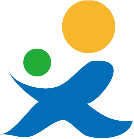 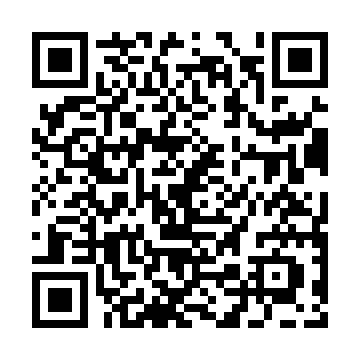 參賽團隊成員及指導老師之基本資料表點我，報名賽前輔導fj03836@mail.fju.edu.tw應備文件，點我下載：fj03836@mail.fju.edu.tw113年6月19日(三)獲獎團隊名單公告及開放核銷事宜。競賽獲獎團隊將公告於【輔仁 創，學院】官方網站。130%230%325%415%135%235%320%410%Line IDEmailLine IDEmailLine IDEmailLine IDEmail